АДМИНИСТРАЦИЯ ИСТОБИНСКОГО СЕЛЬСКОГО ПОСЕЛЕНИЯ РЕПЬЁВСКОГО МУНИЦИПАЛЬНОГО РАЙОНА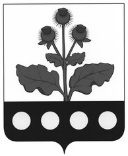 ВОРОНЕЖСКОЙ ОБЛАСТИПОСТАНОВЛЕНИЕ«07» марта 2024 г. № 19с. ИстобноеВ соответствии с частью 5 статьи 7 Федерального закона от 05.12.2005 г. № 154-ФЗ «О государственной службе российского казачества», частью 3.2 Указа Президента РФ от 15.06.1992 г. № 632 «О мерах по реализации закона РФ «О реабилитации репрессированных народов» в отношении казачества», Постановлением Правительства РФ от 08.10.2009 г. № 806 «О порядке привлечения членов казачьих обществ к несению государственной или иной службы и порядке заключения федеральными органами исполнительной власти и (или) их территориальными органами договоров (соглашений) с казачьими обществами», приказом Федерального агентства по делам национальностей от 23.11.2015 г. № 89 «Об утверждении Порядка согласования принятых членами казачьих обществ обязательств по несению государственной или иной службы с федеральными органами исполнительной власти, органами исполнительной власти субъектов российской федерации и органами местного самоуправления», законом Воронежской области от 24.01.2011 г. № 8 – ОЗ «О муниципальных казачьих дружинах в Воронежской области», администрация Истобинского сельского поселения Репьёвского муниципального района Воронежской области п о с т а н о в л я е т:1. Утвердить прилагаемое Положение о порядке заключения органами местного самоуправления Истобинского сельского поселения Репьёвского муниципального района договоров с казачьими обществами согласно приложению.2. Настоящие постановление вступает в силу после его официального обнародования.3. Контроль за исполнением настоящего постановление оставляю за собой.ПРИЛОЖЕНИЕ к постановлению администрации Истобинского сельского поселения Репьёвского муниципального районаот «07» марта 2024 г. № 19ПОЛОЖЕНИЕ О ПОРЯДКЕ ЗАКЛЮЧЕНИЯ ОРГАНАМИ МЕСТНОГО САМОУПРАВЛЕНИЯ ИСТОБИНСКОГО СЕЛЬСКОГО ПОСЕЛЕНИЯ РЕПЬЁВСКОГО МУНИЦИПАЛЬНОГО РАЙОНА ДОГОВОРОВ С КАЗАЧЬИМИ ОБЩЕСТВАМИ1. Настоящее Положение определяет порядок заключения органами местного самоуправления Истобинского сельского поселения Репьёвского муниципального района договоров о несении муниципальной службы с осуществляющими свою деятельность на территории Истобинского сельского поселения Репьёвского муниципального района Воронежской области казачьими обществами, внесенными в государственный реестр казачьих обществ в Российской Федерации, члены которых в установленном порядке приняли обязательства по несению муниципальной службы (далее - служба).2. Сторонами указанных договоров от имени органов местного самоуправления Истобинского сельского поселения Репьёвского муниципального района Воронежской области выступает администрация сельского поселения (далее – Администрация), с одной стороны, и казачье общество, с другой стороны.3. Договор подписывается от имени Администрации - главой сельского поселения, от имени казачьего общества - атаманом казачьего общества.4. Договоры оформляются в соответствии с формой договора, утвержденной приказом Федеральным агентством по делам национальностей от 23.11.2015 № 86.5. В договоре должны быть определены предмет договора, условия и порядок привлечения членов казачьих обществ к содействию Администрации в осуществлении установленных задач и функций, права и обязанности сторон, порядок финансового и материально-технического обеспечения, гарантии социальной защиты, сроки действия договора, основания и порядок изменения и досрочного расторжения договора, а также иные условия, связанные с исполнением положений договора.6. С инициативой заключения договора, оформленной в письменной форме, от имени казачьего общества, обращается к Администрации атаман казачьего общества, с приложением проекта договора.7. После поступления в Администрацию письменного обращения о заключении договора и его проект, проводится их юридическая экспертиза.8. Решение о заключении договора принимается в форме распоряжения и подписывается главой сельского поселения в течение 14 рабочих дней с момента поступления в Администрацию необходимых документов.9. Администрация в письменной форме сообщает атаману казачьего общества о заключении договора и направляет копию соответствующего распоряжения не позднее 30 дней со дня поступления необходимых документов.10. При наличии оснований для отказа в заключении договора Администрация в письменной форме сообщает об отказе в заключении договора атаману казачьего общества не позднее 15 дней со дня поступления необходимых документов.О порядке взаимодействия органов местного самоуправления с казачьими обществами в Истобинском сельском поселении Репьёвского муниципального районаГлава сельского поселенияВ.И. Аристова